Уважаемые руководители!Избирательной комиссией Республики Хакассия с 4 октября по 7 ноября 2021 года планируется провести XVIII открытого дистанционного республиканского слета старшеклассников «Мы - будущие избиратели!».В связи с изложенным, рассчитываем на участие в мероприятиях старшеклассников ваших учреждений.Справочно-информационные документы размещены на сайте УО в разделе «Новости».Информацию об участии предоставить методисту УО Свининой Л.Б. по адресу rmk-kuragino@yandex.ru и разместить на сайте учреждения.Руководитель управления образования				Т.В. Ципушникова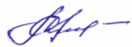 Свинина Людмила Борисовна, 2-56-11Руководителям общеобразовательных учреждений Курагинского района